City of ParramattaOccupation of employmentNorth Rocks's occupation statistics quantify the occupations in which the residents work (which may be within the residing area or elsewhere). This will be influenced by the economic base and employment opportunities available in the area, education levels, and the working and social aspirations of the population. When viewed with other indicators, such as Educational Qualifications and Individual Income, Occupation is a key measure for evaluating North Rocks's socio-economic status and skill base.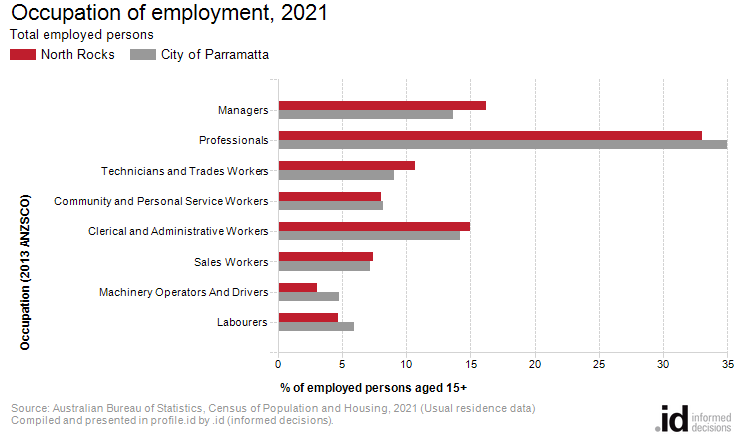 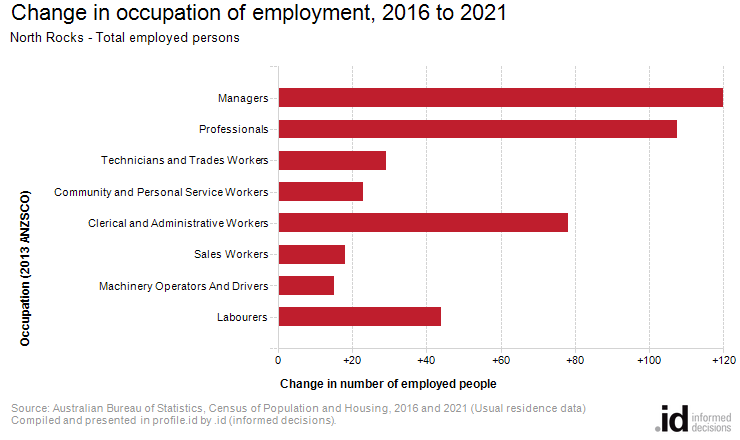 An analysis of the jobs held by the resident population in North Rocks in 2021 shows the three most popular occupations were:Professionals (1,339 people or 33.0%)Managers (657 people or 16.2%)Clerical and Administrative Workers (606 people or 14.9%)In combination these three occupations accounted for 2,602 people in total or 64.2% of the employed resident population.In comparison, City of Parramatta employed 35.0% in Professionals; 13.7% in Managers; and 14.2% in Clerical and Administrative Workers.The major differences between the jobs held by the population of North Rocks and City of Parramatta were:A larger percentage of persons employed as Managers (16.2% compared to 13.7%)A larger percentage of persons employed as Technicians and Trades Workers (10.7% compared to 9.0%)A smaller percentage of persons employed as Professionals (33.0% compared to 35.0%)A smaller percentage of persons employed as Machinery Operators And Drivers (3.0% compared to 4.8%)The number of employed people in North Rocks increased by 456 between 2016 and 2021.The largest changes in the occupations of residents between 2016 and 2021 in North Rocks were for those employed as:Managers (+120 persons)Professionals (+108 persons)Clerical and Administrative Workers (+78 persons)Occupation of employmentNorth Rocks - Employed persons (Usual residence)20212016ChangeOccupationNumber%City of Parramatta %Number%City of Parramatta %2016 to 2021Managers65716.213.753714.912.7+120Professionals1,33933.035.01,23134.231.7+108Technicians and Trades Workers43410.79.040411.210.3+29Community and Personal Service Workers3268.08.23028.48.3+23Clerical and Administrative Workers60614.914.252714.715.4+78Sales Workers3027.47.22837.98.4+18Machinery Operators And Drivers1233.04.81073.04.8+15Labourers1904.75.91454.16.5+44Not stated or inadequately described671.72.0581.62.0+8Total employed persons aged 15+4,056100.0100.03,600100.0100.0+455